REQUERIMENTO Nº 161/2023Assunto: Solicita a TCI Transporte Coletivo de Itatiba que providencie a colocação de cobertura e assento em um ponto de ônibus já existente na Travessa João Sebastião Bianco, Frente a casa Nº25 Bairro Jardim Arizona, conforme especifica.Senhor Presidente,CONSIDERANDO tratar-se de uma medida de extrema necessidade, pois os inúmeros usuários, muitos deles alunos e idosos, daquela região dois quais temos recebido várias reclamações, devido terem que aguardar o ônibus de pé e expostos ao sol e chuva; CONSIDERANDO que esta medida se faz necessária devido ao alto fluxo de munícipes que utilizam o transporte público neste local, e que com a instalação do ponto de ônibus a população terá melhores condições e conforto, trazendo também mais segurança até a chegada do transporte.REQUEIRO nos termos do Regimento Interno desta Casa de Leis, que se digne a TCI Transporte Coletivo de Itatiba que providencie a colocação de cobertura e assento em um ponto de ônibus já existente na Travessa João Sebastião Bianco, Frente a casa Nº25 Bairro Jardim Arizona.Portanto, espera-se que esse REQUERIMENTO seja atendido o mais rápido possível pelo setor responsável.SALA DE SESSÕES, 15 de maio de 2023FERNANDO SOARESVereador – PSDB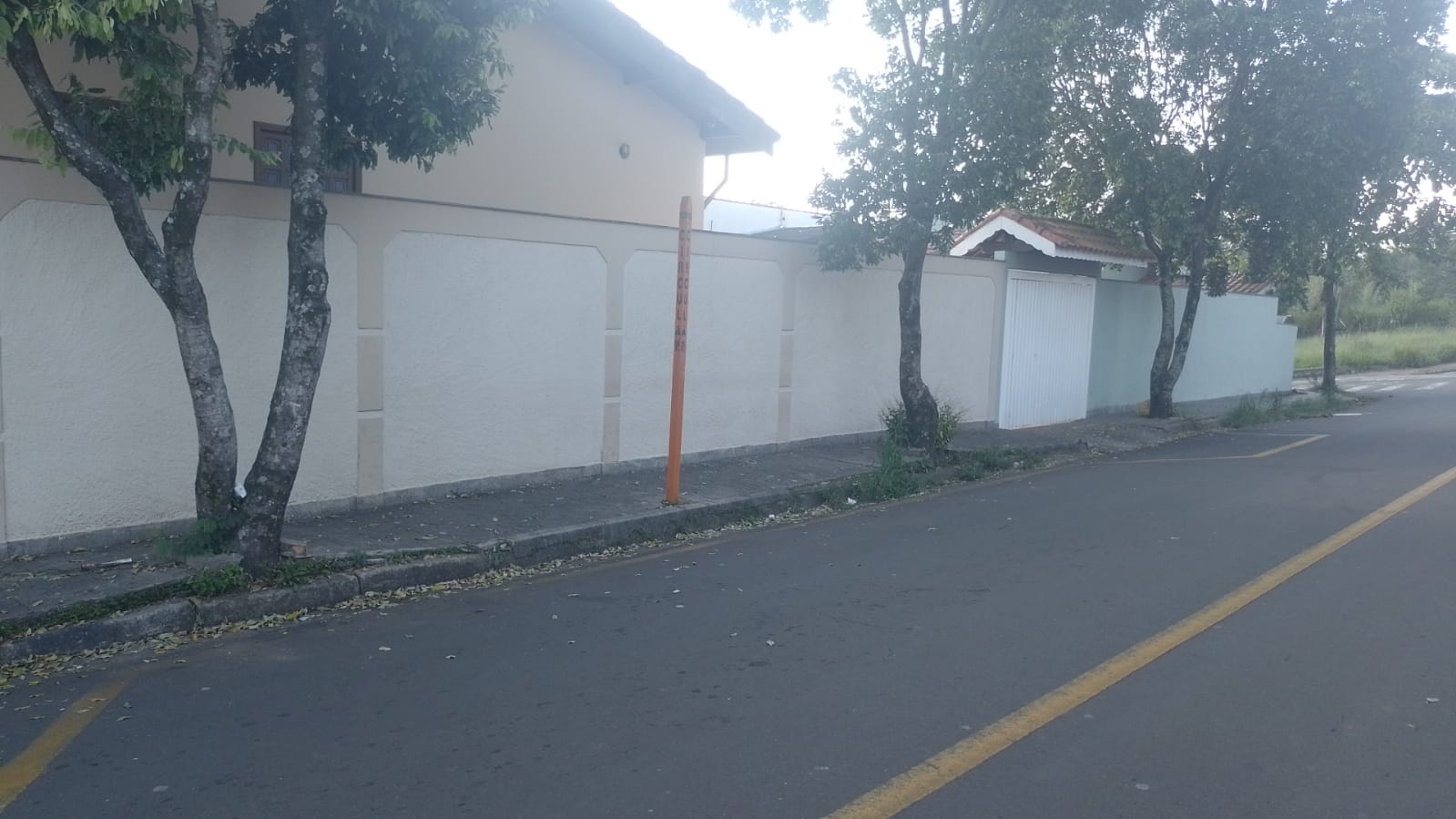 